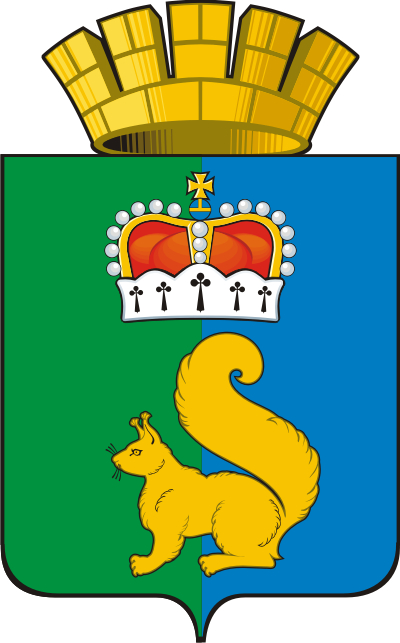 ПОСТАНОВЛЕНИЕАДМИНИСТРАЦИИ ГАРИНСКОГО ГОРОДСКОГО ОКРУГАНа основании Федерального закона от 06 октября 2003 года № 131-ФЗ «Об общих принципах организации местного самоуправления в Российской Федерации», Федерального закона от 27 июля 2010 года № 190-ФЗ «О теплоснабжении», Приказа Минэнерго России от 12 марта 2013 г. № 103 «Об утверждении Правил оценки готовности к отопительному периоду», с целью проверки готовности к работе котельных и объектов социально-культурного назначения в осенне-зимний период 2023-2024 годов, руководствуясь Уставом Гаринского городского округа,ПОСТАНОВЛЯЮ:1. Утвердить: 1) Состав комиссии по проверке готовности котельных и объектов социально-культурного назначения к отопительному периоду 2023-2024 годов в Гаринском городском округе (приложение № 1). 2) Программу проведения проверки готовности котельных и объектов социально-культурного назначения к отопительному периоду 2023–2024 годов в Гаринском городском округе (приложение № 2).2. Настоящее постановление опубликовать (обнародовать).       		3. Контроль за исполнением настоящего постановления оставляю за собой.Приложение № 1к постановлению администрацииГаринского городского округаот 30.05.2023 № 132Комиссияпо проверке готовности котельных и объектов социально-культурногоназначения к отопительному периоду 2023-2024 годовв Гаринском городском округеПриложение № 2к постановлению администрацииГаринского городского округаот 30.05.2023 № 132 Программапроведения проверки готовности котельных и объектов социально-культурногоназначения к отопительному периоду 2023–2024 годовв Гаринском городском округе1. Общие положения1.1. Подготовка объектов жилищно-коммунального хозяйства к отопительному периоду проводится в целях исключения влияния температурных и других погодных факторов на надежность их работы, предупреждения сверхнормативного износа и выхода из строя, а также для обеспечения требуемых условий и режимов функционирования систем коммунальной инфраструктуры и инженерно-технического обеспечения зданий в отопительный период.1.2. Подготовка объектов жилищно-коммунального хозяйства и объектов социально-культурного назначения к отопительному периоду должна обеспечивать:1) нормативную техническую эксплуатацию объектов жилищно-коммунального хозяйства, соблюдение установленного температурно-влажностного режима в помещениях;2) максимальную надежность и экономичность работы объектов жилищно- коммунального хозяйства и объектов социально-культурного назначения;3) соблюдение нормативных сроков службы строительных конструкций и систем инженерно-технического обеспечения зданий социальной сферы, оборудования коммунальных сооружений;4) рациональное расходование материально-технических средств и топливно-энергетических ресурсов.1.3. Своевременная и качественная подготовка объектов жилищно-коммунального хозяйства и объектов социально-культурного назначения к отопительному периоду достигается: 1) выполнением должностными лицами требований федерального и областного законодательства, муниципальных нормативных правовых актов, требований правил, руководств и инструкций по эксплуатации объектов жилищно-коммунального хозяйства и объектов социально-культурного назначения;2) постоянным контролем за техническим состоянием, проведением всех видов планово-предупредительных осмотров, а также тщательным анализом причин возникновения аварий и неисправностей и определением необходимого объема ремонтно-восстановительных работ;3) четкой организацией и выполнением ремонтно-восстановительных и наладочных работ в установленные сроки и с требуемым качеством, эффективной системой постановки задач и подведения итогов ремонтно-восстановительных работ;4) укомплектованием организаций жилищно-коммунального хозяйства подготовленным эксплуатационным и эксплуатационно-ремонтным персоналом до уровня, обеспечивающего решение возлагаемых задач;5) материально-техническим обеспечением ремонтно-восстановительных работ, выделением необходимого целевого финансирования на эксплуатационные нужды, на капитальный и текущий ремонт, рациональным использованием материальных ресурсов;6) выполнением в полном объеме организационно-технических мероприятий перед началом отопительного периода, комплекса проверок и испытаний оборудования на функционирование.2. Порядок проведения проверки готовности к отопительному периоду2.1. Проверка готовности к отопительному сезону осуществляется Комиссией, созданной постановлением администрации Гаринского городского округа.2.2. Комиссия проверяет:- готовность к отопительному периоду источников теплоснабжения и тепловых сетей в муниципальном образовании;- готовность к отопительному периоду объектов жилищно-коммунального хозяйства и объектов социально-культурного назначения;- готовность объектов социально-культурного назначения к приему тепла.Работа Комиссии осуществляется в соответствии с графиком проведения проверки готовности к отопительному периоду (таблица № 1), в котором указываются:- объекты, подлежащие проверке;- количество объектов;- сроки проведения проверки;- документы, проверяемые в ходе проведения проверки.Таблица № 1График проведения оценки готовности к отопительному периоду1При проверке Комиссией проверяется выполнение требований, установленных приложениями № 3 и 4 настоящей Программы проведения проверки готовности к отопительному периоду 2023-2024 годов (далее - Программа), разработанными на основании приказа Министерства энергетики Российской Федерации от 12.03.2013 г. № 103 «Об утверждении Правил оценки готовности к отопительному периоду».2.3. В целях проведения оценки комиссия рассматривает документы, подтверждающие выполнение требований по готовности, а также - проводят осмотр объектов проверки.Результаты проверки оформляются актом проверки готовности к отопительному периоду (далее - акт), который составляется не позднее одного дня с даты завершения проверки готовности, по рекомендуемому образцу согласно приложению № 1 к настоящей Программе.В акте содержатся следующие выводы комиссии по итогам оценки:- объект проверки готов к отопительному периоду;- объект проверки будет готов к отопительному периоду при условии устранения в установленный срок замечаний к требованиям по готовности, выданных комиссией;- объект проверки не готов к отопительному периоду.При наличии у комиссии замечаний к выполнению требований по готовности или при невыполнении требований по готовности к акту прилагается перечень замечаний (далее - Перечень) с указанием сроков их устранения.Паспорт готовности к отопительному периоду (далее - паспорт) составляется по рекомендуемому образцу согласно приложению № 2 к настоящей Программе и выдается Администрацией Гаринского городского округа, образовавшей комиссию, по каждому объекту проверки в течение 15 дней с даты подписания акта в случае, если объект проверки готов к отопительному периоду, а также в случае, если замечания к требованиям по готовности, выданные комиссией, устранены в срок, установленный Перечнем.Сроки выдачи паспортов определяются председателем комиссии в зависимости от особенностей климатических условий, но не позднее 15 сентября - для потребителей тепловой энергии, не позднее 1 ноября - для теплоснабжающих организаций.В случае устранения указанных в Перечне замечаний к выполнению (невыполнению) требований по готовности в сроки, установленные в таблице № 1 настоящей Программы, комиссией проводится повторная проверка, по результатам которой составляется новый акт.Организация, не получившая по объектам проверки паспорт готовности до даты, установленной в таблице № 1 настоящей Программы, обязана продолжить подготовку к отопительному периоду и устранение указанных в Перечне к акту замечаний к выполнению (невыполнению) требований по готовности. После уведомления комиссии об устранении замечаний к выполнению (невыполнению) требований по готовности осуществляется повторная проверка. При положительном заключении комиссии оформляется повторный акт с выводом о готовности к отопительному периоду, но без выдачи паспорта в текущий отопительный период.3. Порядок взаимодействия теплоснабжающих организаций и потребителей тепловой энергии с Комиссией3.1. Теплоснабжающие организации представляют в Администрацию Гаринского городского округа информацию по выполнению требований по готовности указанных в приложении № 3.Комиссия рассматривает документы, подтверждающие выполнение требований готовности в соответствии с разделом 2 Программы.3.2. Потребители тепловой энергии представляют в теплоснабжающую организацию и в Администрацию Гаринского городского округа информацию по выполнению требований по готовности указанных в приложения № 4. Приложение № 1к Программе проведения проверки готовностик отопительному периоду 2023–2024 годовАКТКомиссия, муниципального образованная,в составе:председатель комиссии__________________________________________________________________. (ФИО, должность)члены комиссии:____________________________________________________________________;____________________________________________________________________;____________________________________________________________________;______________________________________________________________________;– представитель Уральского управления Ростехнадзора (по согласованию): ______________________________________________________________________.в соответствии с программой проведения проверки готовности к отопительному периоду от «___» _________________ 20_______г., утвержденной – _______________________________________________________________________________ (Ф.И.О. руководителя (его заместителя) органа, проводящего проверку готовности к отопительному периоду)(теплоснабжающей организации, теплосетевой организации, в отношении которой проводилась проверка готовности к отопительному периоду)Проверка готовности к отопительному периоду проводилась в отношении следующих объектов:В соответствии с Правилами оценки готовности к отопительному периоду, утвержденными приказом Минэнерго России от 12.03.2013 № 103, зарегистрированными в Министерстве юстиции Российской Федерации 24 апреля 2013 года за № 28269Документы, рассмотренные комиссией представлены в Приложении № 2 к настоящему акту.В ходе проведения проверки готовности к отопительному периоду комиссия установила:_________________________________________ к работе в отопительный период 2023-2024 гг.(готовность/неготовность к работе в отопительном периоде)Вывод комиссии по итогам проведения проверки готовности к отопительному периоду:Объекты _________________________________________________ готовы к работе в отопительный период 2023-2024 гг.С актом проверки готовности ознакомлен, один экземпляр акта получил:___________________ ___________________________(подпись)«____» ________________ 2023 г.Пометка об отказе ознакомления с актом проверки: ________________________(подпись уполномоченного должностного лица, проводившего проверку)АКТ №Комиссия, муниципального образованная, в составе: председатель комиссии– заместитель председателя комиссии секретарь комиссии члены комиссии:в соответствии с программой проведения проверки готовности к отопительному периоду от « » ______ 2023г., утвержденной постановлением администрации Гаринского городского округа № «Об утверждении программы проверки готовности объектов социально-культурного назначения к отопительному периоду 2023-2024 годов в Гаринском городском округе»(потребителя тепловой энергии, в отношении которой проводилась проверка готовности к отопительному периоду)В ходе проведения проверки готовности к отопительному периоду комиссия установила: Документы, рассмотренные комиссией (перечислить):* Акт промывки системы отопления от * Акт осмотра внутренней системы отопления от * Акт гидравлических испытаний системы отопления * Акт осмотра здания * Принципиальная схема * Приказ о назначении ответственного от * Должностная инструкция рабочего по комплексному обслуживанию и ремонту здания* Муниципальный контакт теплоснабжения № * Акт сверки * Перечень аварийного запаса расходных материалов и запасных частей от * Справка о параметрах надежности теплоснабжения потребителя тепловой энергии от В ходе проведения проверки готовности к отопительному периоду комиссия установила:_Готовность/ не готовность к работе в отопительный период 2023-2024 гг.Вывод комиссии по итогам проведения проверки готовности к отопительному периоду:Объект здание _______________готово к работе в отопительный период 2023-2024 гг.С актом проверки готовности ознакомлен, один экземпляр акта получил:___________________ ___________________________(подпись)«____» ________________ 2023 г.Пометка об отказе ознакомления с актом проверки: ________________________(подпись уполномоченного должностного лица, проводившего проверку)Приложение № 1Информация о проведенных технических осмотрах, гидравлических испытаниях, технических освидетельствовании по котельнымПриложение № 2Документы, рассмотренные комиссией:1. Соглашения:1.1. Соглашение об управлении системой теплоснабжения _______________________________________________________________________;1.2. Соглашение об управлении системой теплоснабжения _______________________________________________________________________.2. Температурный график на ______________________отопительный период:____________________________________________________________________.3. График ограничения теплоснабжения при дефиците тепловой мощности котельной и пропускной способности тепловых сетей:____________________________________________________________________.4. Расчет допустимого времени устранения аварий и восстановления теплоснабжения, утвержден_________________________________________________.5. График проверки знаний эксплуатационного персонала котельной, утвержден _________________________________________________________________________.6. График обучения (аттестации) руководящего персонала, _________________________________________________________________________.7. Приказ № ______________ от ___________________________ о назначении ответственного за исправное состояние и безопасную эксплуатацию тепловых энергоустановок и теплоснабжение потребителей.8. Протокол проверки знаний:Г1 (эксплуатация электроустановок):______________________________________;Г2 (Эксплуатация тепловых энергоустановок и тепловых сетей):_____________________________________________________________________;При наличии опасного производственного объекта:А1(основы промышленной безопасности):_________________________________;Б7 (эксплуатация систем газораспределения и газопотребления):______________;Б8 (требования промышленной безопасности к оборудованию, работающему под давлением):____________________________________________________________выданы комиссией Ростехнадзора.9. Приказ № _______ от _____________________ о назначении ответственного за электрохозяйство организации.Приказ № _______ от _____________________ о назначении ответственного за исправное состояние и безопасную эксплуатацию тепловых энергоустановок.Приказ № _____ от _______________________ о назначении лиц, ответственных за безопасную эксплуатацию производственных объектов систем газораспределения и газопотребления.10. Протоколы проверки знаний у специалистов, оперативного, ремонтного и оперативно-ремонтного персонала подразделений, проведенной аттестационной комиссией ______________________________________________________:№ _________________________________________________________________;№ ________________________________________________________________.11. Перечень эксплуатационной документации, утвержден.12. Инструкции по эксплуатации тепловых энергоустановок и сетей, а также должностные инструкции на рабочих местах и инструкции по охране труда согласно утверждённому перечню (пункт 10):13. Обеспечение средствами индивидуальной и коллективной защиты, спецодеждой персонала котельных и тепловых сетей утверждено ________________________________________________________________________.14. Перечень комплектации инструментами и оснасткой, необходимых для производства аварийно-восстановительных, ремонтных работ, утвержден _________________________________________________________________________.15. Перечень комплектации оперативно-диспетчерской службы средствами связи и транспортом, утвержден _________________________________________________________________________.16. Перечень аварийного запаса расходных материалов и запасных частей на котельной и тепловых сетях, утвержден _________________________________________________________________________. 17. План мероприятий по локализации и ликвидации последствий аварий на опасных производственных объектах __________________________________ утвержден _____________________________________________________________________.18. Договор оказания услуг по передачи тепловой энергии, теплоносителя от «___» _________ 20__ г. № _______________________. 19. Договор поставки тепловой энергии (мощности) и теплоносителя от «___» _________ 20__ г. № _______________________. 20. Договор поставки тепловой энергии (мощности) и теплоносителя от «___» _________ 20__ г. № _______________________.21. Акты о разграничении эксплуатационной ответственности, балансовой принадлежности между потребителями тепловой энергии, теплоснабжающими и теплосетевыми организациями: _________________________________________.22. Акт повторного ввода в эксплуатацию узла учета тепловой энергии:– от _________________________________ 20 __ г.23. График проведения гидравлических испытаний тепловых сетей на весенне-летний период ___________________ г., утвержден ______________________________________________________________________.24. Акты гидравлических испытаний тепловых сетей:_________________________________________________________________________.25. План подготовки к работе в отопительный период котельной от __________________ утвержден ___________________________________________.26. Отчет по выполнению плана подготовки к работе в отопительный период котельной от _________________ г. утвержден ______________________________________.28. Отчёты о наладке водно-химического режима котельных расположенных по адресам:_______________________________________________________________;________________________________________________________________________.29. Контроль за водно-химическим режимом осуществляется в соответствии с _________________________________________________________________________.30. Заключения экспертизы промышленной безопасности:_________________;_____________________________________________________________________;31. Графики планово-предупредительных работ на ______ г. по котельным расположенным по адресам:–___________________________________________________________________;– __________________________________________________________________.32. Договор на поставку и транспортировку газа № __________ от ________ г., между ___________________________________________________________________.33. Договор на поставку твердого топлива (дрова, уголь, щепа) № ________________от ________г., между _____________________________________.34. Договор на поставку (дизельного топлива, мазута) № _____________ от ______г., между _________________________________________________________.35. Акты «проверки автоматики котлов и технологического процесса» котельной по адресам:–____________________________________________________________________;– ________________________________________________________________________;– ________________________________________________________________________.36. Акт поверки приемки тепловых пунктов к отопительному сезону _____________г. по адресам:–.________________________________________________________________________;– ________________________________________________________________________;– ________________________________________________________________________.Приложение № 3к Программе проведенияпроверки готовностик отопительному периоду 2023–2024 годовТребования по готовности к отопительному периоду для теплоснабжающих организацийВ целях оценки готовности теплоснабжающих организаций к отопительному периоду уполномоченным органом должны быть проверены в отношении данных организаций:1) наличие соглашения об управлении системой теплоснабжения, заключенного в порядке, установленном Законом о теплоснабжении;2) готовность к выполнению графика тепловых нагрузок, поддержанию температурного графика, утвержденного схемой теплоснабжения;3) соблюдение критериев надежности теплоснабжения, установленных техническими регламентами;4) наличие нормативных запасов топлива на источниках тепловой энергии;5) функционирование эксплуатационной, диспетчерской и аварийной служб, а именно:- укомплектованность указанных служб персоналом;- обеспеченность персонала средствами индивидуальной и коллективной защиты, спецодеждой, инструментами и необходимой для производства работ оснасткой, нормативно-технической и оперативной документацией, инструкциями, схемами, первичными средствами пожаротушения;6) проведение наладки принадлежащих им тепловых сетей; 7) организация контроля режимов потребления тепловой энергии;8) обеспечение качества теплоносителей;9) организация коммерческого учета приобретаемой и реализуемой тепловой энергии;10) обеспечение проверки качества строительства принадлежащих им тепловых сетей, в том числе предоставление гарантий на работы и материалы, применяемые при строительстве, в соответствии Законом о теплоснабжении;11) обеспечение безаварийной работы объектов теплоснабжения и надежного теплоснабжения потребителей тепловой энергии, а именно:- готовность систем приема и разгрузки топлива, топливоприготовления и топливоподачи;- соблюдение водно-химического режима;- отсутствие фактов эксплуатации теплоэнергетического оборудования сверх ресурса без проведения соответствующих организационно-технических мероприятий по продлению срока его эксплуатации;- наличие утвержденных графиков ограничения теплоснабжения при дефиците тепловой мощности тепловых источников и пропускной способности тепловых сетей;- наличие расчетов допустимого времени устранения аварийных нарушений теплоснабжения жилых домов;- наличие порядка ликвидации аварийных ситуаций в системах теплоснабжения с учетом взаимодействия тепло-, электро-, топливо- и водоснабжающих организаций, потребителей тепловой энергии, ремонтно-строительных и транспортных организаций, а также органов местного самоуправления;- проведение гидравлических и тепловых испытаний тепловых сетей;- выполнение утвержденного плана подготовки к работе в отопительный период, в который включено проведение необходимого технического освидетельствования и диагностики оборудования, участвующего в обеспечении теплоснабжения;- выполнение планового графика ремонта тепловых сетей и источников тепловой энергии;- наличие договоров поставки топлива, не допускающих перебоев поставки и снижения установленных нормативов запасов топлива;12) наличие документов, определяющих разграничение эксплуатационной ответственности между потребителями тепловой энергии, теплоснабжающими и теплосетевыми организациями;13) отсутствие не выполненных в установленные сроки предписаний, влияющих на надежность работы в отопительный период, выданных уполномоченными на осуществление государственного контроля (надзора) органами государственной власти и уполномоченными на осуществление муниципального контроля органами местного самоуправления;14) работоспособность автоматических регуляторов при их наличии.К обстоятельствам, при несоблюдении которых в отношении теплоснабжающих организаций составляется акт, с приложением Перечня с указанием сроков устранения замечаний, относится несоблюдение требований, указанных в пунктах 2, 8, 10 настоящего приложения.Приложение № 4к Программе проведенияпроверки готовностик отопительному периоду 2023 – 2024 годовТребования по готовности к отопительному периодудля потребителей тепловой энергииВ целях оценки готовности потребителей тепловой энергии к отопительному периоду уполномоченным органом должны быть проверены:1) устранение выявленных в порядке, установленном законодательством Российской Федерации, нарушений в тепловых и гидравлических режимах работы тепловых энергоустановок;2) проведение промывки оборудования и коммуникаций теплопотребляющих установок;3) разработка эксплуатационных режимов, а также мероприятий по их внедрению;4) выполнение плана ремонтных работ и качество их выполнения;5) состояние тепловых сетей, принадлежащих потребителю тепловой энергии;6) состояние утепления зданий (чердаки, лестничные клетки, подвалы, двери) и центральных тепловых пунктов, а также индивидуальных тепловых пунктов;7) состояние трубопроводов, арматуры и тепловой изоляции в пределах тепловых пунктов;8) наличие и работоспособность приборов учета, работоспособность автоматических регуляторов при их наличии;9) работоспособность защиты систем теплопотребления;10) наличие паспортов теплопотребляющих установок, принципиальных схем и инструкций для обслуживающего персонала и соответствие их действительности; 11) отсутствие прямых соединений оборудования тепловых пунктов с водопроводом и канализацией;12) плотность оборудования тепловых пунктов;13) наличие пломб на расчетных шайбах и соплах элеваторов;14) отсутствие задолженности за поставленные тепловую энергию (мощность), теплоноситель;15) наличие собственных и (или) привлеченных ремонтных бригад и обеспеченность их материально-техническими ресурсами для осуществления надлежащей эксплуатации теплопотребляющих установок;16) проведение испытания оборудования теплопотребляющих установок на плотность и прочность.К обстоятельствам, при несоблюдении которых в отношении потребителей тепловой энергии составляется акт, с приложением Перечня с указанием сроков устранения замечаний, относятся несоблюдение требований, указанных в 6, 9. настоящего приложения.30.05.2023 п.г.т. Гари                № 132Об утверждении программы проверки готовности котельных и объектов социально-культурного назначения к отопительному периоду 2023-2024 годов в Гаринском городском округеОб утверждении программы проверки готовности котельных и объектов социально-культурного назначения к отопительному периоду 2023-2024 годов в Гаринском городском округеГлава Гаринского городского округаС.Е. ВеличкоВеличко С.Е. глава Гаринского городского округа, председатель комиссииКаргаева Т.В. первый заместитель главы администрации Гаринского городского округа, заместитель председателя комиссииМальгин В.А.Члены комиссии:ведущий специалист отдела ЖКХ, транспорта, связи и энергетике администрации Гаринского городского округа,секретарь комиссии_____________представитель Уральского управления Ростехнадзора (по согласованию)Гагарина О.С.Ведущий специалист отдела ГО и Ч С и МОБ работы администрации Гаринского городского округаЕлисеев А.В. Начальник ЕДДС Гаринского городского округа Ермилов А.В.директор МУП «Отдел по благоустройству администрации МО «Гаринский район» Шимова Н.Д.Директор МКУК «Культурно-досуговый центр» Гаринского городского округа№ п/пОбъекты, подлежащие проверкеКоличество объектов (организаций, учреждений)Сроки проведения проверкиДокументы, проверяемые в ходе проверки1Теплоснабжающие организации107.08.2023г.- 18.08.2023г.В соответствии с приложением № 32Потребители тепловой энергии (муниципальные учреждения)807.08.2023г.- 18.08.2023г.В соответствии с приложением № 43Потребители тепловой энергии (областные учреждения, по согласованию)107.08.2023г.- 18.08.2023г.В соответствии с приложением № 4проверки готовности к отопительному периоду2023/2024гг.“”2023г.(место составления акта)(дата составления акта)(дата составления акта)(дата составления акта)(дата составления акта)(дата составления акта)(дата составления акта)(дата составления акта)В период с «__» _________ 20_________г. по «______» _____ 20___ г. в соответствии с Федеральным законом от 27 июля 2010 г. № 190-ФЗ «О теплоснабжении» провела проверку готовности к отопительному периоду – № п/пНаименование объектаАдрес объекта1.2.п/пПроверяемые вопросыВыполнения условияВыполнение условия1Наличие соглашения об управлении системой теплоснабжения, заключенного в порядке, установленном Законом о теплоснабжении2Готовность к выполнению графика тепловых нагрузок, поддержанию температурного графика, утвержденного схемой теплоснабжения;3Соблюдение критериев надежности теплоснабжения, установленных техническими регламентами4Наличие нормативных запасов топлива на источниках тепловой энергии55.1.Приказ о назначении ответственного за исправное состояние и безопасную эксплуатацию тепловых энергоустановок и его заместителя, а также в структурных подразделениях.5.2Приказ о назначении ответственного за электрохозяйство организации (подразделений) и его заместителя5.3Приказ о назначении лица, ответственного за газовое хозяйство (для котельных, использующих газ в качестве основного топлива)5.4Протоколы проверки знаний (аттестации), правил работы в электроустановках5.5Утвержденный перечень эксплуатационной документации5.6Инструкции по эксплуатации тепловых энергоустановок и сетей, а также должностные инструкции на рабочих местах и инструкции по охране труда согласно утверждённому перечню5.7Распорядительный документ об утверждении норм обеспечения средствами индивидуальной и коллективной защиты, спецодеждой персонала котельных и тепловых сетей5.9Утверждённый перечень комплектации инструментами и оснасткой, необходимых для производства работ5.10Утверждённый перечень комплектации оперативно-диспетчерского персонала средствами связи, инструментами и оснасткой5.11Утверждённый перечень аварийного запаса расходных материалов и запасных частей на котельных и тепловых сетях.5.12Оперативный план тушения пожара на котельной.6Проведение наладки принадлежащих им тепловых сетей7Организация контроля режимов потребления тепловой энергии7.1Договор теплоснабжения, содержащий разделы по организации контроля режимов потребления тепловой энергии, разделы по организации контроля показателей качества теплоносителя7.2Договора оказания услуг по передаче тепловой энергии, теплоносителя, заключенного теплосетевой организацией с теплоснабжающей организацией8Обеспечение качества теплоносителей9Организация коммерческого учета приобретаемой и реализуемой тепловой энергии10Обеспечение проверки качества строительства принадлежащих им тепловых сетей, в том числе предоставление гарантий на работы и материалы, применяемые при строительстве, в соответствии Законом о теплоснабжении1111.1готовность систем приема и разгрузки топлива, топливоприготовления и топливоподачи;11.2соблюдение водно-химического режима:- наличие графика химконтроля за водно-химическим режимом котельных и тепловых сетей;- отчёты о наладке водно-химического режима11.3отсутствие фактов эксплуатации теплоэнергетического оборудования сверх ресурса без проведения соответствующих организационно-технических мероприятий по продлению срока его эксплуатации;11.4наличие утвержденных графиков ограничения теплоснабжения при дефиците тепловой мощности тепловых источников и пропускной способности тепловых сетей;11.5наличие расчетов допустимого времени устранения аварийных нарушений теплоснабжения жилых домов;11.6наличие порядка ликвидации аварийных ситуаций в системах теплоснабжения с учетом взаимодействия тепло- электро-, топливо- и водоснабжающих организаций, потребителей тепловой энергии, ремонтно-строительных и транспортных организаций, а также органов местного самоуправления;11.7проведение гидравлических и тепловых испытаний тепловых сетей;11.8выполнение утвержденного плана подготовки к работе в отопительный период, в который включено проведение необходимого технического освидетельствования и диагностики оборудования, участвующего в обеспечении теплоснабжения;11.9выполнение планового графика ремонта тепловых сетей и источников тепловой энергии;12Наличие документов, определяющих разграничение эксплуатационной ответственности между потребителями тепловой энергии, теплоснабжающими и теплосетевыми организациями13Отсутствие не выполненных в установленные сроки предписаний, влияющих на надежность работы в отопительный период, выданных уполномоченными на осуществление государственного контроля (надзора) органами государственной власти и уполномоченными на осуществление муниципального контроля органами местного самоуправления14Работоспособность автоматических регуляторов при их наличииПредседатель комиссии:(подпись)(расшифровка подписи)Члены комиссии:(подпись)(расшифровка подписи)(подпись)(расшифровка подписи)(подпись)(расшифровка подписи)(подпись)(расшифровка подписи)проверки готовности потребителя тепловой энергии к отопительному периоду2023/2024гг.пгт. Гари“”2023г.«     » ______ 2023г. в соответствии с Федеральным законом от 27 июля 2010 г. № 190-ФЗ «О теплоснабжении» провела проверку готовности к отопительному периоду – здания № п/п№ п/пПроверяемые вопросыВыполнениеусловияВыполнениеусловияВыполнениеусловияПримечаниеВыполнение требований Правил оценки готовности к отопительному периоду, утвержденных приказом Министерства энергетики Российской Федерации от 12 марта 2013 г. № 103, по оценке готовности к отопительному периоду теплоснабжающих и теплосетевых организаций, а также потребителей тепловой энергии:Выполнение требований Правил оценки готовности к отопительному периоду, утвержденных приказом Министерства энергетики Российской Федерации от 12 марта 2013 г. № 103, по оценке готовности к отопительному периоду теплоснабжающих и теплосетевых организаций, а также потребителей тепловой энергии:Выполнение требований Правил оценки готовности к отопительному периоду, утвержденных приказом Министерства энергетики Российской Федерации от 12 марта 2013 г. № 103, по оценке готовности к отопительному периоду теплоснабжающих и теплосетевых организаций, а также потребителей тепловой энергии:Выполнение требований Правил оценки готовности к отопительному периоду, утвержденных приказом Министерства энергетики Российской Федерации от 12 марта 2013 г. № 103, по оценке готовности к отопительному периоду теплоснабжающих и теплосетевых организаций, а также потребителей тепловой энергии:Выполнение требований Правил оценки готовности к отопительному периоду, утвержденных приказом Министерства энергетики Российской Федерации от 12 марта 2013 г. № 103, по оценке готовности к отопительному периоду теплоснабжающих и теплосетевых организаций, а также потребителей тепловой энергии:Выполнение требований Правил оценки готовности к отопительному периоду, утвержденных приказом Министерства энергетики Российской Федерации от 12 марта 2013 г. № 103, по оценке готовности к отопительному периоду теплоснабжающих и теплосетевых организаций, а также потребителей тепловой энергии:Выполнение требований Правил оценки готовности к отопительному периоду, утвержденных приказом Министерства энергетики Российской Федерации от 12 марта 2013 г. № 103, по оценке готовности к отопительному периоду теплоснабжающих и теплосетевых организаций, а также потребителей тепловой энергии:1.Акты промывки теплообменного оборудования тепловых пунктов.Акты промывки теплообменного оборудования тепловых пунктов.Акты промывки теплообменного оборудования тепловых пунктов.2.Акты промывки систем отопления зданий и сооружений.Акты промывки систем отопления зданий и сооружений.Акты промывки систем отопления зданий и сооружений.3.Акты промывки трубопроводов и теплообменного оборудования систем вентиляцииАкты промывки трубопроводов и теплообменного оборудования систем вентиляцииАкты промывки трубопроводов и теплообменного оборудования систем вентиляции4.Акты очистки и промывки дренажей тепловых сетей канальной прокладки (при наличии их в проекте)Акты очистки и промывки дренажей тепловых сетей канальной прокладки (при наличии их в проекте)Акты очистки и промывки дренажей тепловых сетей канальной прокладки (при наличии их в проекте)5.Режимные карты для тепловых пунктов теплопотребляющих установокРежимные карты для тепловых пунктов теплопотребляющих установокРежимные карты для тепловых пунктов теплопотребляющих установок6.Годовой план-график ремонта систем теплопотребленияГодовой план-график ремонта систем теплопотребленияГодовой план-график ремонта систем теплопотребления7.Акты приемки оборудования из ремонта с оценками качества отремонтированного оборудования и качества выполнения ремонтных работ.Акты приемки оборудования из ремонта с оценками качества отремонтированного оборудования и качества выполнения ремонтных работ.Акты приемки оборудования из ремонта с оценками качества отремонтированного оборудования и качества выполнения ремонтных работ.8.Акты испытания тепловых сетей потребителя на прочность и плотностьАкты испытания тепловых сетей потребителя на прочность и плотностьАкты испытания тепловых сетей потребителя на прочность и плотность9.Акт о состоянии теплопроводов тепловой сети, принадлежащих потребителю тепловой энергииАкт о состоянии теплопроводов тепловой сети, принадлежащих потребителю тепловой энергииАкт о состоянии теплопроводов тепловой сети, принадлежащих потребителю тепловой энергии10.Акты осмотра зданий (чердаки, лестничные клетки, подвалы, двери, остекление)Акты осмотра зданий (чердаки, лестничные клетки, подвалы, двери, остекление)Акты осмотра зданий (чердаки, лестничные клетки, подвалы, двери, остекление)11.Акты проверки готовности индивидуальных тепловых пунктов к отопительному периодуАкты проверки готовности индивидуальных тепловых пунктов к отопительному периодуАкты проверки готовности индивидуальных тепловых пунктов к отопительному периоду12.Акты ввода в эксплуатацию приборов учета и акты периодической поверки приборов учета.Акты ввода в эксплуатацию приборов учета и акты периодической поверки приборов учета.Акты ввода в эксплуатацию приборов учета и акты периодической поверки приборов учета.13.Акт проверки работоспособности защит систем теплопотребления.Акт проверки работоспособности защит систем теплопотребления.Акт проверки работоспособности защит систем теплопотребления.14.Акты проверки состояния трубопроводов, арматуры и тепловой изоляции в пределах тепловых пунктовАкты проверки состояния трубопроводов, арматуры и тепловой изоляции в пределах тепловых пунктовАкты проверки состояния трубопроводов, арматуры и тепловой изоляции в пределах тепловых пунктов15.Акт проверки наличия паспортов тепловых энергоустановок, принципиальных схем и инструкций для обслуживающего персонала.Акт проверки наличия паспортов тепловых энергоустановок, принципиальных схем и инструкций для обслуживающего персонала.Акт проверки наличия паспортов тепловых энергоустановок, принципиальных схем и инструкций для обслуживающего персонала.16.Акт присоединения систем теплопотребления к сетям теплоснабжения согласно техническим условиям и условиям договора теплоснабженияАкт присоединения систем теплопотребления к сетям теплоснабжения согласно техническим условиям и условиям договора теплоснабженияАкт присоединения систем теплопотребления к сетям теплоснабжения согласно техническим условиям и условиям договора теплоснабжения17.Акт проверки на плотность оборудования тепловых пунктовАкт проверки на плотность оборудования тепловых пунктовАкт проверки на плотность оборудования тепловых пунктов18.Договор теплоснабжения, содержащий разделы по организации контроля режимов потребления тепловой энергии, разделы по организации контроля показателей качества теплоносителяДоговор теплоснабжения, содержащий разделы по организации контроля режимов потребления тепловой энергии, разделы по организации контроля показателей качества теплоносителяДоговор теплоснабжения, содержащий разделы по организации контроля режимов потребления тепловой энергии, разделы по организации контроля показателей качества теплоносителя19.Акт проверки наличия пломб на расчетных шайбах и соплах элеваторов.Акт проверки наличия пломб на расчетных шайбах и соплах элеваторов.Акт проверки наличия пломб на расчетных шайбах и соплах элеваторов.20.Справка о задолженности за поставленные тепловую энергию (мощность), теплоноситель.Справка о задолженности за поставленные тепловую энергию (мощность), теплоноситель.Справка о задолженности за поставленные тепловую энергию (мощность), теплоноситель.21.Справка из организации-потребителя о наличии укомплектованного штата ремонтного персонала или договор на техническое обслуживание и ремонт тепловых энергоустановок.Справка из организации-потребителя о наличии укомплектованного штата ремонтного персонала или договор на техническое обслуживание и ремонт тепловых энергоустановок.Справка из организации-потребителя о наличии укомплектованного штата ремонтного персонала или договор на техническое обслуживание и ремонт тепловых энергоустановок.22.Перечень оборудования тепловых энергоустановок, подлежащего планово-предупредительному ремонту.Перечень оборудования тепловых энергоустановок, подлежащего планово-предупредительному ремонту.Перечень оборудования тепловых энергоустановок, подлежащего планово-предупредительному ремонту.23.Перечень аварийного запаса расходных материалов и запасных частей.Перечень аварийного запаса расходных материалов и запасных частей.Перечень аварийного запаса расходных материалов и запасных частей.24.Справка о параметрах надежности теплоснабжения потребителя тепловой энергииСправка о параметрах надежности теплоснабжения потребителя тепловой энергииСправка о параметрах надежности теплоснабжения потребителя тепловой энергииПредседатель комиссии:(расшифровка подписи)Члены комиссии:(расшифровка подписи)(расшифровка подписи)(расшифровка подписи)(расшифровка подписи)(расшифровка подписи)Место нахождения объекта:____________________________________________________________Место нахождения объекта:____________________________________________________________Место нахождения объекта:____________________________________________________________Место нахождения объекта:____________________________________________________________Место нахождения объекта:____________________________________________________________Место нахождения объекта:____________________________________________________________№ п/пНаименование (тип) тепловой энергоустановкиЗаводской №Месяц и год выпускаДата проведённого ВО и ГИПримечаниеОбразец заполнения1.КВа-3,0-95Г, ст. № 1№ 14/72Декабрь2014 г.01.08.2019Котел стальной водогрейный Новоалтайский завод энергетического оборудования (ООО «НПО НЗЭО», Алтайский край, г. Новоалтайск, ул. Строительная, д. 38)2.Место нахождения объекта:___________________________________________________________Место нахождения объекта:___________________________________________________________Место нахождения объекта:___________________________________________________________Место нахождения объекта:___________________________________________________________Место нахождения объекта:___________________________________________________________Место нахождения объекта:___________________________________________________________1.2.3.......